	ONAY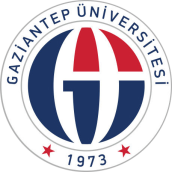 GAZİANTEP ÜNİVERSİTESİDİŞ HEKİMLİĞİ FAKÜLTESİ20...../20......EĞİTİM-ÖĞRETİM YILI............. SINIF KLİNİK UYGULAMA GRUPLARI FORMUGAZİANTEP ÜNİVERSİTESİDİŞ HEKİMLİĞİ FAKÜLTESİ20...../20......EĞİTİM-ÖĞRETİM YILI............. SINIF KLİNİK UYGULAMA GRUPLARI FORMUGAZİANTEP ÜNİVERSİTESİDİŞ HEKİMLİĞİ FAKÜLTESİ20...../20......EĞİTİM-ÖĞRETİM YILI............. SINIF KLİNİK UYGULAMA GRUPLARI FORMUGAZİANTEP ÜNİVERSİTESİDİŞ HEKİMLİĞİ FAKÜLTESİ20...../20......EĞİTİM-ÖĞRETİM YILI............. SINIF KLİNİK UYGULAMA GRUPLARI FORMU1.GRUP6.GRUP2.GRUP7.GRUP3.GRUP8.GRUP4.GRUP9.GRUP5.GRUP10.GRUP